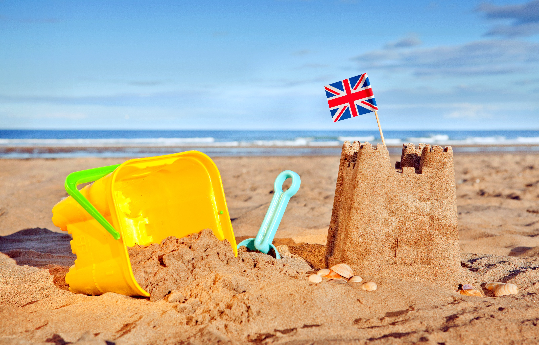 The Seaside!Sycamore and Silver Birch ClassesSummer 1 2019EnglishWritingY1 focussing on applying phonic knowledge and alternative sounds when reading new words, real or alien, in preparation for the Y1 phonic screening, plus opportunities to demonstrate our knowledge of sentence writingY2 using commas in a list, and apostrophes within contractions and for singular possession (e.g. the girl’s hair)Y3 continuing to focus on writing tools such as fronted adverbials and different conjunctions within compound and complex sentencesHandwriting – Y1 focussing on letter formation, Y2 focussing on developing our joined script, with well-sized finger spaces and, for Y3, remembering to join all the time in our writingFiction – retelling stories from the point of view of a different characterSpelling – continuing our new spelling programme ‘No Nonsense Spelling’ – learning about suffixes and word groups to support spelling, as well as continuing to learn common exception words for each specific year group. Spelling tests continue each weekReadingWhole class reading activities linked to our focus text of The Lighthouse Keeper’s Lunch and similar textsFocus on comprehension and reading with understanding of textY1 decoding skills of unknown wordsY1 focus on application of phonic strategies in preparation for Y1 phonics screeningY2 answer questions, make predictions and make links between different stories, character and themesY3 understand and discuss different characters and their motivations and actions within a textMathematicsAddition and subtraction - using efficient strategies (Y3 within 1000, Y2 2-digit to 2-digit, Y1 within 20)Multiplication and division – Y1 1 step problems using concrete apparatus, Y2 recalling and using facts, Y3 deriving new facts, chunking for division and grid method for multiplicationProblem-solving – within a range of contexts, including measures, time, money, and open-ended investigationsPreparation for end of year assessments, including test preparation and strategies (Y2 only)Geometry – similarities and differences when comparing shapes, shapes in different orientations, and more or less than a right angle (Y3)Measure – measuring and comparing heights, lengths and units of time in non-standard units (Y1), and standard units (Y2) and solving problems involving scaling up and down within these units of measure (Y3)ScienceLiving things and their habitatsUnderstanding the terms living, dead and never aliveThinking about animal habitats and what animals are suited to living thereHow animals adapt to their environmentR.E Ideas about GodWhat we think God looks likeJudaism - stories from the Jewish faith and what they tell us about how Jewish people see GodComparing Christian and Jewish views of GodGeographyLearning about the 7 continents and 5 oceansIdentifying seaside locations around the UKLearning about physical and human landscape featuresMusicLearning about the musical element ‘duration’ – long and short soundsUsing untuned percussion to produce rhythmic patternsListening to a variety of recorded music to explore the duration of different sounds, focusing on ‘Portsmouth’ by Mike OldfieldP.E.Striking and fielding – rounders skillsAthletics – running, jumping and shot-putComputingUsing simple simulation programsE-safetyImporting digital photosWorking on data handling activities (Y1 and Y2) and an introduction to spreadsheets (Y3)PSHCERelationships, stereotypes and discriminationThinking about what is special and unique about usRespecting other people’s similarities and differencesWhat bullying is and what to do about itDTThinking about what makes a healthy sandwichPlanning, making and evaluating a healthy sandwich, and eating it as a picnic!Role Play CornerA seaside shop